Polska Federacja Stowarzyszeń Rzeczoznawców Majątkowych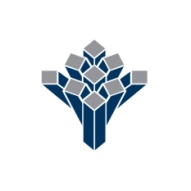 ul. Nowogrodzka 50/54, 00-695 Warszawatel. 22 627 07 17 FORMULARZ ZGŁOSZENIOWY				   19-21.11.2024 r.				   26-27.11.2024 r.Szkolenie: Czynności Rzeczoznawcy Majątkowego jako biegłego sądowego.Wykładowca: Anna Nowel-Śmigaj, Tadeusz Tomaszewski, Monika Nowakowska, Andrzej Antkiewicz, Przemysław Samełko, Marek Lewandowski, Maciej KsiążekOświadczam, że wyrażam zgodę na przetwarzanie moich danych Osobowych przez Polską Federację Stowarzyszeń Rzeczoznawców Majątkowych zgodnie z Ustawą o ochronie danych osobowych w zakresie niezbędnym do uczestnictwa  w szkoleniu.Data wpłaty zaliczki :                                       ………………………………………..										….…………………………………											podpisNazwisko i Imię ( imiona)AdresWojewództwoNr telefonue-mailNr uprawnieńPrzynależność do StowarzyszeniaDane do wystawienia faktury VAT